 Понимание психотипа – ключ к успешной коммуникацииСобеседование с кандидатом - как определить, будет ли он эффективно работать, на какую должность кандидат может претендовать, что движет кандидатом, как он думает и принимает решение? 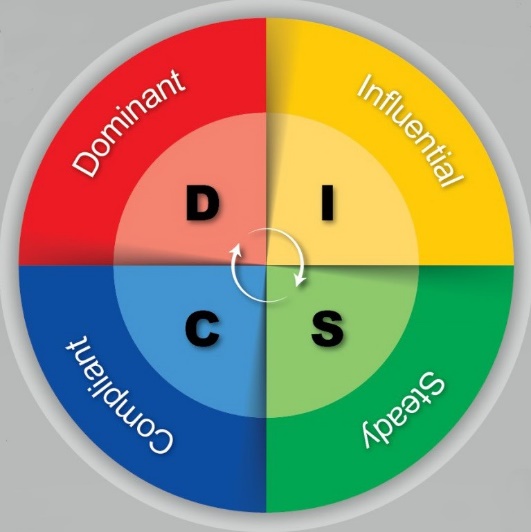 Встреча с клиентом – как предугадать его поведение, как понять, что его убедит, сыпать аргументами или говорить о человеческих отношениях и нашей честности?Руководитель просит отчет – на что сделать упор в отчете? Говорить языком цифр или описывать выгоды для персонала/клиентов? Вставлять графики и таблицы или больше цветных картинок?На все эти вопросы дает ответ методика DISC, которая делит людей по определенным психотипам и подсказывает, как взаимодействовать с каждым из них. Ещё в древней Греции задавались задачей типологизации людей и делением их на Флегматиков, Меланхоликов, Сангвиников и Холериков. На данном тренинге рассматриваются современные способы деления людей на психотипы с прогнозированием их успешности в рабочих ситуациях и соответствия должности. Обучаемые получают не только знания, но и практические инструменты для диагностики сотрудников/клиентов. На тренинге используются такие методы работы, как тестирование, просмотр видео-кейсов, работа с учебными ситуациями, ролевые игры, дискуссии, лекционные вставки.Данный курс адаптирован и будет полезен сотрудникам, желающим повысить свою коммуникационную компетентность.Продолжительность курса – один день. ПРОГРАММАВводная частьТипология DISC. Область применения. Достоинства и недостаткиТестирование обучаемых - определение психотипа с помощью тестаОписание различных психотипов личностиСильные стороны и недостатки сотрудников каждого из типов DISCИдентификация типа в разговоре с собеседникомВизуальные признаки каждого из типовИдентификация психотипа по интонациям и манере общенияВедущие вопросыЯркие представителиКак думает каждый психотип. Что его интересуетМотивы психотипов DISC. Что движет каждымАргументация в диалоге с различными психотипами. Что убедитВежливый отказ с учетом психологического типа собеседникаНа какие позиции годится каждый из рассмотренных типов